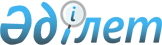 О признании утратившим силу постановления Правительства Республики Казахстан от 1 ноября 2011 года № 1254 "Об утверждении форм во взаимоотношении банков и организаций, осуществляющих отдельные виды банковских операций, с органами налоговой службы"Постановление Правительства Республики Казахстан от 1 ноября 2019 года № 822.
      Правительство Республики Казахстан ПОСТАНОВЛЯЕТ:
      1. Признать утратившим силу постановление Правительства Республики Казахстан от 1 ноября 2011 года № 1254 "Об утверждении форм во взаимоотношении банков и организаций, осуществляющих отдельные виды банковских операций, с органами налоговой службы" (САПП Республики Казахстан, 2011 г., № 60, ст. 854).
      2. Настоящее постановление вводится в действие по истечении десяти календарных дней после дня его первого официального опубликования.
					© 2012. РГП на ПХВ «Институт законодательства и правовой информации Республики Казахстан» Министерства юстиции Республики Казахстан
				
      Премьер-Министр
Республики Казахстан 

А. Мамин
